DATOS PRELIMINARES REVELAN QUE EN 2021 SE REGISTRARON
 35 625 HOMICIDIOSEn 2021, se obtuvo, de manera preliminar, una tasa de 28 homicidios por cada 100 000 habitantes a nivel nacional. La principal causa de los homicidios durante 2021 fue agresión con arma de fuego.Información a nivel nacional y por entidad federativaEl Instituto Nacional de Estadística y Geografía (INEGI) da a conocer las estadísticas preliminares, a nivel nacional y por entidad federativa, de los homicidios registrados en el país durante 2021.Las estadísticas revelan que de enero a diciembre de 2021 se registraron 35 625 homicidios en México; es decir, una razón preliminar de 28 homicidios por cada 100 000 habitantes a nivel nacional. La tasa es menor a la registrada para el mismo periodo de 2020, que fue de 29. Con la finalidad de facilitar su comparación con la información de años anteriores, se agrega la serie histórica de la estadística definitiva de presuntos homicidios de 1990 a 2020.Las presentes cifras se derivan de las Estadísticas de Defunciones Registradas y provienen de los registros administrativos de defunciones accidentales y violentas que generan las entidades federativas y que el INEGI recopila mensualmente. Como fuentes informantes se consideran 352 Oficialías del Registro Civil, 105 Servicios Médicos Forenses y 260 Agencias del Ministerio Público que tuvieron, al menos, un registro de homicidio. También se incluye la información de homicidios que resulta del avance en el proceso de confronta entre el INEGI y la Secretaría de Salud.Desde 2015, el INEGI recopila información de presuntos homicidios directamente de los Servicios Médicos Forenses por medio de los certificados de defunción que emiten para las muertes accidentales y violentas. Además, obtiene datos en las Oficialías del Registro Civil a través de actas y certificados de defunción. Esta información se complementa con la que proporcionan las Agencias del Ministerio Público mediante los cuadernos estadísticos de defunción.Los homicidios forman parte de las defunciones accidentales y violentas. Su clasificación se determina con base en las causas (afecciones y lesiones), la presunción del tipo de defunción y el motivo de la lesión que registra el médico certificante en el certificado de defunción. Las primeras dos son fundamentales para distinguir entre un presunto homicidio, un presunto accidente, o un presunto suicidio. Nótese que, en algunos casos, la o el certificante no tiene elementos suficientes para identificar la intencionalidad del hecho.A continuación, se presenta la serie histórica de los homicidios registrados de 1990 a 2021P, así como sus correspondientes tasas a nivel nacional, desagregadas por sexo y entidad federativa. Para el año de referencia se presenta el desglose de causas. Estas se relacionan con el medio o mecanismo usado para provocar la lesión que condujo a la muerte de la persona.Gráfica 1Homicidios a nivel nacionalSerie anual 1990-2021p(Total)Nota:	Comprende el total de registros con códigos de causa básica para homicidios (X85-Y09) según la Clasificación Estadística Internacional de Enfermedades y Problemas Relacionados con la Salud, Décima revisión. (CIE-10)p	Cifras preliminares (enero a diciembre 2021), con corte al 15 de julio de 2022: aún no concluyen los procesos de generación de las estadísticas de defunciones registradas.Fuente:	INEGI. Estadísticas Vitales. Estadísticas de Defunciones RegistradasEn las siguientes gráficas se muestran las tasas de homicidios por cada 100 000 habitantes para el periodo de referencia, a nivel nacional, así como para hombres y mujeres. La población estimada que se utilizó para el cálculo de las tasas se muestra en el anexo 2.En 2021, se obtuvo de manera preliminar una razón de 28 homicidios por cada 100 000 habitantes a nivel nacional. La tasa es menor a la registrada para el mismo periodo de 2020, que fue de 29.Gráfica 2Tasa de homicidios por cada 100 000 habitantes a nivel nacionalSerie anual 1990-2021p(Total)Nota:	El denominador de la tasa para el periodo 1990-2019 corresponde a las proyecciones de población 2016-2050 del CONAPO y a la Conciliación Demográfica de México, 1950-2015. Para este cálculo, la tasa de los años 2020-2021 se ajusta a la estimación de población que elabora el INEGI con base en el Marco de Muestreo de Vivienda con referencia al 30 de junio para ambos años.p	Cifras preliminares (enero a diciembre 2021), con corte al 15 de julio de 2022: aún no concluyen los procesos de generación de las estadísticas de defunciones registradas.Fuente:	INEGI. Estadísticas Vitales. Estadísticas de Defunciones RegistradasEn el caso de los hombres, la razón en 2021 fue de 50 homicidios por cada 100 000 personas del sexo masculino. Se observa una disminución respecto a 2020, cuya tasa fue de 52. Gráfica 3Tasa de homicidios por cada 100 000 habitantes a nivel nacional Serie anual 1990-2021p (Hombres)Nota:	El denominador de la tasa para el periodo 1990-2019 corresponde a las proyecciones de población 2016-2050 del CONAPO y a la Conciliación Demográfica de México, 1950-2015. Para este cálculo, la tasa de los años 2020-2021 se ajusta a la estimación de población que elabora el INEGI con base en el Marco de Muestreo de Viviendas con referencia al 30 de junio para ambos años.p	Cifras preliminares (enero a diciembre 2021), con corte al 15 de julio de 2022: aún no concluyen los procesos de generación de las estadísticas de defunciones registradas.Fuente:	INEGI. Estadísticas Vitales. Estadísticas de Defunciones RegistradasEn el caso de las mujeres, la razón en 2021 se mantuvo en seis homicidios por cada 100 000 personas del sexo femenino. Gráfica 4Tasa de homicidios por cada 100 000 habitantes a nivel nacional Serie anual 1990-2021p(Mujeres)Nota:	El denominador de la tasa para el periodo 1990-2019 corresponde a las proyecciones de población 2016-2050 del CONAPO y a la Conciliación Demográfica de México, 1950-2015. Para este cálculo, la tasa de los años 2020-2021 se ajusta a la estimación de población que elabora el INEGI con base en el Marco de Muestreo de Viviendas con referencia al 30 de junio para ambos años.p	Cifras preliminares (enero a diciembre 2021), con corte al 15 de julio de 2022: aún no concluyen los procesos de generación de las estadísticas de defunciones registradas.Fuente:  INEGI. Estadísticas Vitales. Estadísticas de Defunciones RegistradasGráfica 5Tasa de homicidios por cada 100 000 habitantes a nivel nacional Serie anual 1990-2021p(Mujeres y hombres)Nota:	El denominador de la tasa para el periodo 1990-2019 corresponde a las proyecciones de población 2016-2050 del CONAPO y a la Conciliación Demográfica de México, 1950-2015. Para este cálculo, la tasa de los años 2020-2021 se ajusta a la estimación de población que elabora el INEGI con base en el Marco de Muestreo de Viviendas con referencia al 30 de junio para ambos años.p	Cifras preliminares (enero a diciembre 2021), con corte al 15 de julio de 2022: aún no concluyen los procesos de generación de las estadísticas de defunciones registradas.Fuente:  INEGI. Estadísticas Vitales. Estadísticas de Defunciones RegistradasTabla 1Homicidios por entidad federativa según año de registroSerie anual de 2011 A 2021pp	Cifras preliminares (enero a diciembre 2021), con corte al 15 de julio de 2022: aún no concluyen los procesos de generación de las estadísticas de defunciones registradas.Fuente:	INEGI. Estadísticas Vitales. Estadísticas de Defunciones RegistradasTabla 2Tasa de homicidios por cada 100 000 habitantes por entidad federativa según año de registro.Serie anual de 2011 a 2021pNota:	El denominador de la tasa para el periodo 1990-2019 corresponde a las proyecciones de población 2016-2050 del CONAPO y a la Conciliación Demográfica de México, 1950-2015. Para este cálculo, la tasa de los años 2020-2021 se ajusta a la estimación de población que elabora el INEGI con base en el Marco de Muestreo de Viviendas con referencia al 30 de junio para ambos años.p	Cifras preliminares (enero a diciembre 2021), con corte al 15 de julio de 2022: aún no concluyen los procesos de generación de las estadísticas de defunciones registradas.Fuente:	INEGI. Estadísticas Vitales. Estadísticas de Defunciones RegistradasTabla 3Homicidios registrados según causa de la defunción según sexo, 2021pNota:	Comprende el total de registros con códigos de causa básica para homicidios (X85-Y09) según la Clasificación Estadística Internacional de Enfermedades y Problemas Relacionados con la Salud, Décima Revisión. (CIE-10)p	Cifras preliminares (enero a diciembre 2021) con corte al 15 de julio de 2022: aún no concluyen los procesos de generación de las estadísticas de defunciones registradas.Fuente:	INEGI. Estadísticas Vitales. Estadísticas de Defunciones RegistradasLas agresiones por medios no especificados se consignaron en el certificado de defunción durante el proceso de certificación. Lo anterior porque no fue posible identificar el medio que la o el agresor utilizó para generar la lesión que condujo a la muerte de la persona.Además de la información que se presenta en este comunicado, el INEGI pone a disposición de las y los usuarios los tabulados interactivos de las estadísticas de defunciones por homicidio con las cifras preliminares de 2021. Mediante esta herramienta interactiva, las y los usuarios podrán consultar la información sobre homicidios con diversas características, tales como la desagregación por municipio y causa básica de la defunción, entre otras.Esta información puede consultarse en la siguiente página del INEGI: https://www.inegi.org.mx/sistemas/olap/proyectos/bd/continuas/mortalidad/defuncioneshom.asp?s=est&c=28820&proy=mortgral_dhPara consultas de medios y periodistas, contactar a: comunicacionsocial@inegi.org.mx o llamar al teléfono (55) 52-78-10-00, exts. 1134, 1260 y 1241.Dirección de Atención a Medios / Dirección General Adjunta de Comunicación 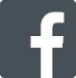 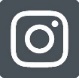 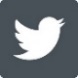 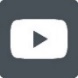 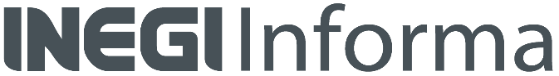 ANEXO 1MetodologíaEl INEGI recolecta la información para generar las estadísticas de defunciones registradas de manera directa en las Oficialías del Registro Civil (certificados y actas de defunción), en las Agencias del Ministerio Público (cuadernos estadísticos de defunción) y en los Servicios Médicos Forenses (certificado de defunción). El certificado de defunción es el principal instrumento de captación. Este contiene las causas que provocaron la muerte de una persona. La información del certificado se complementa con la de las actas de defunción y la de los cuadernos estadísticos de defunción. A partir de estos instrumentos, el INEGI utiliza la Clasificación Estadística Internacional de Enfermedades y Problemas Relacionados con la Salud Décima Revisión (CIE-10), establecida por la Organización Mundial de la Salud, para la codificación estandarizada de la causa básica de la muerte. Cuando el certificante determina que el motivo de la lesión y la o las causas que provocaron la muerte de una persona no pueden atribuirse a factores naturales, sino que corresponden a factores externos, determina la presunción del hecho y la registra en el apartado correspondiente del certificado. Los hechos pueden relacionarse con agresiones directas, realizadas con la intención de provocar un daño, que de manera determinante constituyen la causa de la muerte. Con estos elementos de información es posible identificar los presuntos homicidios. El proceso de codificación de la causa de la defunción muestra que los principales medios o mecanismos usados en los homicidios son las armas de fuego, seguidas de los objetos cortantes (armas blancas).La información que se consigna en el certificado de defunción corresponde, esencialmente, a un tema de salud y esta no ofrece elementos para clasificar las defunciones en el marco de la legislación penal. Por esta razón, no pueden identificarse delitos como el feminicidio en el universo de presuntos homicidios cometidos contra personas del sexo femenino: esa calificación solamente es competencia de las autoridades de justicia penal.Para identificar los homicidios es necesario que la información registrada en los certificados de defunción corresponda a una causa básica de la defunción en el rango de códigos            X85-Y09 de la CIE-10. Para el cálculo de las tasas de homicidios por cada cien mil habitantes 1990-2019 se utilizaron los datos que publicó el Consejo Nacional de Población (CONAPO) referentes a las Proyecciones de la Población de México y de las Entidades Federativas, 2016-2050 y a la Conciliación Demográfica de México, 1950-2015. Para este cálculo, la tasa de los años 2020 y 2021 se ajusta a la estimación de población que elabora el INEGI con base en el Marco de Muestreo de Viviendas referidas al 30 de junio para ambos años.ANEXO 2Población estimada que elabora el INEGI con base en el Marco de Muestreo de Viviendas referidas al 30 de junio de 2020 y al 30 de junio de 2021, respectivamente.Para las tasas de 1990 a 2019 se utilizaron los datos que publicó el CONAPO referentes a las Proyecciones de la Población de México y de las Entidades Federativas, 2016-2050 y a la Conciliación Demográfica de México, 1950-2015. Están disponibles en:https://datos.gob.mx/busca/dataset/proyecciones-de-la-poblacion-de-mexico-y-de-las-entidades-federativas-2016-2050Entidad federativa de registro20112012201320142015201620172018201920202021pAguascalientes 82 45 45 46 45 46 84 82 120 93 101Baja California 809 581 767 717 8541 1522 1692 9122 8232 9673 246Baja California Sur 42 37 47 92 180 238 751 200 104 78 77Campeche 47 80 71 78 67 93 78 79 83 76 107Coahuila de Zaragoza 7301 160 800 469 313 257 275 244 306 242 171Colima 163 265 225 140 227 613 867 747 830 694 607Chiapas 186 390 492 460 539 552 591 662 619 536 568Chihuahua4 5002 7722 1331 7551 5401 7882 2482 9782 9363 4682 743Ciudad de México1 1011 0861 1111 0991 0801 2791 3201 4691 3011 3401 071Durango1 063 822 473 348 198 214 200 178 175 168 143Guanajuato 615 684 702 800 9701 2322 2853 5174 0195 3704 333Guerrero2 4162 6462 2831 7292 4242 5942 6372 3671 9371 5071 469Hidalgo 211 162 167 210 233 219 314 340 479 366 284Jalisco1 5291 5601 4911 0381 2301 3001 5862 9282 5252 2412 231México2 6232 9073 3112 9082 6932 7683 0763 1703 2423 0893 114Michoacán de Ocampo 855 827 922 932 8741 4281 7322 0762 4622 4002 691Morelos 456 671 629 438 469 659 654 8231 059 9881 198Nayarit 587 285 224 174 144 149 474 397 218 185 221Nuevo León2 1741 832 926 574 473 627 664 850 987 9191 065Oaxaca 682 695 762 745 808 7961 0181 1281 164 875 783Puebla 437 465 557 568 632 7351 0831 2491 2741 031 846Querétaro 109 112 119 106 140 137 218 229 224 227 231Quintana Roo 163 154 164 125 145 193 455 841 750 628 677San Luis Potosí 364 454 302 269 266 332 507 563 522 803 797Sinaloa1 9901 3951 2201 1561 0981 3031 6401 2141 133 866 636Sonora 542 525 658 669 585 580 761 9361 3841 5822 088Tabasco 230 195 246 235 372 431 450 569 691 585 453Tamaulipas1 0771 561 880 913 682 8071 2041 437 883 800 739Tlaxcala 87 75 91 88 80 96 126 152 189 154 159Veracruz de Ignacio de la Llave1 0001 019 765 8831 0061 2931 8511 5161 4931 179 945Yucatán 53 41 49 47 58 64 52 59 46 72 55Zacatecas 290 464 431 199 337 584 709 773 6831 2441 776Estados Unidos Mexicanos27 21325 96723 06320 01020 76224 55932 07936 68536 66136 77335 625Entidad federativa de registro20112012201320142015201620172018201920202021pAguascalientes74443366867Baja California2518232225346383797986Baja California Sur6671325321002613109Campeche6989710888811Coahuila de Zaragoza26402716108981085Colima243932203183116981079582Chiapas4810910101112111010Chihuahua12978604943496180789273Ciudad de México1212121212141516141512Durango6348272011121110998Guanajuato1112121416213857658770Guerrero7076654968727365534241Hidalgo866787111116129Jalisco2020191315161936302726México1718211816171819191818Michoacán de Ocampo1918202019303744515055Morelos2536332324343341525060Nayarit5325191512123832171518Nuevo León453718119121216181618Oaxaca1818191920202528282119Puebla789910121719191613Querétaro666576101010910Quintana Roo121111810122851453436San Luis Potosí1417111010121820182828Sinaloa7048423936435339362921Sonora2019232320202631465470Tabasco108101015181823272419Tamaulipas3246262620233440242321Tlaxcala767767911141112Veracruz de Ignacio de la Llave131391112162218181512Yucatán32223323232Zacatecas19302813213644474176109Estados Unidos Mexicanos  24  22  19  17  17  20  26  29  29  29  28Causa de la defunciónCausa de la defunciónTotalHombresMujeresNo especificadoX85Agresión con drogas, medicamentos y sustancias biológicas5230X86Agresión con sustancia corrosiva2110X87Agresión con plaguicidas4220X88Agresión con gases y vapores14851X89Agresión con otros productos químicos y sustancias nocivas especificadas1100X90Agresión con productos químicos y sustancias nocivas no especificadas14860X91Agresión por ahorcamiento, estrangulamiento y sofocación2 6012 00057724X92Agresión por ahogamiento y sumersión8364181X93Agresión con disparo de arma corta138128100X94Agresión con disparo de rifle, escopeta y arma larga393630X95Agresión con disparo de otras armas de fuego, y las no especificadas24 30721 9172 30090X96Agresión con material explosivo4400X97Agresión con humo, fuego y llamas2551973226X99Agresión con objeto cortante3 6083 08048642Y00Agresión con objeto romo o sin filo271230401Y01Agresión por empujón desde un lugar elevado151140Y03Agresión por colisión de vehículo de motor7700Y04Agresión con fuerza corporal877980Y06Negligencia y abandono191180Y07Otros síndromes de maltrato12570Y08Agresión por otros medios especificados252230Y09Agresión por medios no especificados4 1143 386478250Estados Unidos MexicanosEstados Unidos Mexicanos35 62531 1993 99143520202021Sexo30/06/202030/06/2021Estados Unidos Mexicanos126 387 071127 625 767Hombres61 655 37362 260 122Mujeres64 731 69865 365 64520202021Entidad30/06/202030/06/2021Estados Unidos Mexicanos126 387 071127 625 76701 Aguascalientes1 432 1291 455 51202 Baja california3 777 7153 794 14403 Baja california Sur 802 776 827 12204 Campeche 930 632 939 46605 Coahuila de Zaragoza3 157 2643 221 07406 Colima 733 664 744 06507 Chiapas5 553 8105 627 75908 Chihuahua3 751 9973 776 54609 Ciudad de México9 231 1429 253 08210 Durango1 840 6421 857 90811 Guanajuato6 183 9766 228 11612 Guerrero3 552 5263 573 81613 Hidalgo3 086 3363 116 78414 Jalisco8 376 9428 428 83015 México17 037 61817 161 31716 Michoacán de Ocampo4 768 5014 877 67617 Morelos1 975 1331 987 68618 Nayarit1 236 6801 248 48019 Nuevo León5 808 6085 988 48420 Oaxaca4 149 6744 197 88921 Puebla6 604 3606 659 23022 Querétaro2 389 5492 430 46523 Quintana Roo1 873 0131 894 15424 San Luis Potosí2 828 7812 847 43425 Sinaloa3 035 1923 054 74926 Sonora2 953 4222 971 52027 Tabasco2 408 1312 424 65728 Tamaulipas3 528 8293 554 26329 Tlaxcala1 344 7801 357 47330 Veracruz de Ignacio de la Llave8 075 3718 144 27631 Yucatán2 330 7342 351 97332 Zacatecas1 627 1441 629 817